特例郵便等投票請求書　特定患者等の郵便等を用いて行う投票方法の特例に関する法律（以下「特例法」という。）第３条第１項の参議院大分県選出議員選挙規定により、令和３年 　 月 　 日執行の　※　参議院比例代表選出議員選挙　において、　　　　　　　　　　　　　　　　　　　　　　次の現在する場所で郵便等による投票を行いたいので、特例法施行令第１条第１項の規定により投票用紙及び投票用封筒の交付を請求します。令和４年 　 月 　 日　　　　　　　　市・町・村　選挙管理委員会委員長　殿記載上の注意事項・記載例は裏面（又は次のページ）をご覧ください。不在者投票処理簿【記載上の注意事項】　特例郵便等投票請求書　特定患者等の郵便等を用いて行う投票方法の特例に関する法律（以下「特例法」という。）第３条第１項の規定により、 令和３ 年 ● 月 ● 日執行の　　　　　　　●●●●●　　　　　　　選挙において、次の現在する場所で郵便等による投票を行いたいので、特例法施行令第１条第１項の規定により投票用紙及び投票用封筒の交付を請求します。. 令和４ 年 ● 月 ● 日　　大分　　市・町・村　選挙管理委員会委員長　殿１ 請求者フリガナフリガナ氏名は必ず自分で記載（自筆）してください生年月日　　年　　月　　日１ 請求者氏名（署名）氏名（署名）氏名は必ず自分で記載（自筆）してください生年月日　　年　　月　　日１ 請求者住所住所〒 　　　 － 　　　　 〒 　　　 － 　　　　 〒 　　　 － 　　　　 〒 　　　 － 　　　　 １ 請求者連絡先電話番号　　　　　　　　　　（　　　　　　　　　　）　　　　　　　　　　　　　　　　　　　　（　　　　　　　　　　）　　　　　　　　　　　　　　　　　　　　（　　　　　　　　　　）　　　　　　　　　　　　　　　　　　　　（　　　　　　　　　　）　　　　　　　　　　１ 請求者連絡先メールアドレス２ 現在する場所（投票用紙等送付先）２ 現在する場所（投票用紙等送付先）２ 現在する場所（投票用紙等送付先）□ 住所と同じ□ 住所以外（以下に記載）〒 　　　 － 　　　　 □ 住所と同じ□ 住所以外（以下に記載）〒 　　　 － 　　　　 □ 住所と同じ□ 住所以外（以下に記載）〒 　　　 － 　　　　 □ 住所と同じ□ 住所以外（以下に記載）〒 　　　 － 　　　　 ３ 提示（同封）
する文書外出自粛要請又は隔離・停留の措置に係る書面の提示をすることができない特別の事情がある場合の申出３ 提示（同封）
する文書外出自粛要請又は隔離・停留の措置に係る書面の提示をすることができない特別の事情がある場合の申出３ 提示（同封）
する文書外出自粛要請又は隔離・停留の措置に係る書面の提示をすることができない特別の事情がある場合の申出(1) 外出自粛要請又は隔離・停留の措置に係る書面（次の①～③のいずれかに☑）□ ① 感染症法による外出自粛要請に係る書面□ ② 検疫法による外出自粛要請又は隔離・停留の措置に係る書面□ ③ 上記の書面の提示（同封）をすることができない旨申し出ます。
（次の(a)及び(b)を記入）(a)理由 □ 外出自粛要請又は隔離・停留の措置を受けたが、書面を交付されていないため　　　　□ 交付された書面を紛失したため　　　　□ その他（　　　　　　　　　　　　　　　　　　　　　　）(b)保健所又は検疫所の名称（　　　　　　　　　　　　　　　　　　）(2) その他の文書（該当する場合のみ☑）□ 在外選挙人証（在外選挙人名簿に登録されている選挙人の場合）□ 選挙人名簿登録証明書（選挙人名簿登録証明書の交付を受けている船員の場合）□ 南極選挙人証（南極選挙人証の交付を受けている選挙人の場合）(1) 外出自粛要請又は隔離・停留の措置に係る書面（次の①～③のいずれかに☑）□ ① 感染症法による外出自粛要請に係る書面□ ② 検疫法による外出自粛要請又は隔離・停留の措置に係る書面□ ③ 上記の書面の提示（同封）をすることができない旨申し出ます。
（次の(a)及び(b)を記入）(a)理由 □ 外出自粛要請又は隔離・停留の措置を受けたが、書面を交付されていないため　　　　□ 交付された書面を紛失したため　　　　□ その他（　　　　　　　　　　　　　　　　　　　　　　）(b)保健所又は検疫所の名称（　　　　　　　　　　　　　　　　　　）(2) その他の文書（該当する場合のみ☑）□ 在外選挙人証（在外選挙人名簿に登録されている選挙人の場合）□ 選挙人名簿登録証明書（選挙人名簿登録証明書の交付を受けている船員の場合）□ 南極選挙人証（南極選挙人証の交付を受けている選挙人の場合）(1) 外出自粛要請又は隔離・停留の措置に係る書面（次の①～③のいずれかに☑）□ ① 感染症法による外出自粛要請に係る書面□ ② 検疫法による外出自粛要請又は隔離・停留の措置に係る書面□ ③ 上記の書面の提示（同封）をすることができない旨申し出ます。
（次の(a)及び(b)を記入）(a)理由 □ 外出自粛要請又は隔離・停留の措置を受けたが、書面を交付されていないため　　　　□ 交付された書面を紛失したため　　　　□ その他（　　　　　　　　　　　　　　　　　　　　　　）(b)保健所又は検疫所の名称（　　　　　　　　　　　　　　　　　　）(2) その他の文書（該当する場合のみ☑）□ 在外選挙人証（在外選挙人名簿に登録されている選挙人の場合）□ 選挙人名簿登録証明書（選挙人名簿登録証明書の交付を受けている船員の場合）□ 南極選挙人証（南極選挙人証の交付を受けている選挙人の場合）(1) 外出自粛要請又は隔離・停留の措置に係る書面（次の①～③のいずれかに☑）□ ① 感染症法による外出自粛要請に係る書面□ ② 検疫法による外出自粛要請又は隔離・停留の措置に係る書面□ ③ 上記の書面の提示（同封）をすることができない旨申し出ます。
（次の(a)及び(b)を記入）(a)理由 □ 外出自粛要請又は隔離・停留の措置を受けたが、書面を交付されていないため　　　　□ 交付された書面を紛失したため　　　　□ その他（　　　　　　　　　　　　　　　　　　　　　　）(b)保健所又は検疫所の名称（　　　　　　　　　　　　　　　　　　）(2) その他の文書（該当する場合のみ☑）□ 在外選挙人証（在外選挙人名簿に登録されている選挙人の場合）□ 選挙人名簿登録証明書（選挙人名簿登録証明書の交付を受けている船員の場合）□ 南極選挙人証（南極選挙人証の交付を受けている選挙人の場合）整理番号投　票　区投　票　区投　票　区投　票　区頁番　号区　　分１　・　２選　挙　区　分選　挙　区　分選　挙　区　分請　　求請　　求交　　付交　　付投　　票選　挙　区　分選　挙　区　分選　挙　区　分方　法月　日月　　日月　　日月　　日参・県選挙区参・県選挙区直 ・ 郵・・・・参・比例代表参・比例代表直 ・ 郵・・・・備　　　　　考備　　　　　考備　　　　　考今回の選挙及び国民審査において請求しないものがある場合は、請求しないものを二重線で消してください。（※）１　投票用紙等は現在する場所に郵便等により送付されますので、住所以外の場合は所在地を明確に書いてください。２　請求に当たっては、外出自粛要請又は隔離・停留の措置（特例法第２条第１号の外出自粛要請又は同条第２号の隔離・停留の措置）に係る書面（次のいずれかの書面）を提示（同封）してください（当該書面は、投票用紙等と併せて返送します。）。ア　感染症の予防及び感染症の患者に対する医療に関する法律による外出自粛要請に係る書面（同法施行規則第23条の４第１項）イ　検疫法による外出自粛要請（同法第14条第１項第３号）に係る書面（同法施行規則第４条の３）ウ　検疫法による隔離・停留の措置（同法第14条第１項第１号又は第２号）により宿泊施設内に収容されている者であることを検疫所長が証する書面エ　感染症の予防及び感染症の患者に対する医療に関する法律による就業制限の通知に係る書面（同法第18条第１項）３　特別の事情により備考３の書面の提示（同封）をすることができない場合（特例法第３条第２項ただし書）は、表中３(1)③にチェックを入れ、理由その他必要事項を書いてください。４　在外選挙人名簿に登録されている選挙人の場合は在外選挙人証、選挙人名簿登録証明書の交付を受けている船員の場合は選挙人名簿登録証明書、南極選挙人証の交付を受けている選挙人の場合は南極選挙人証をそれぞれ提示（同封）し、表中３(2)の該当する欄にチェックを入れてください。５　この請求書の提出は、代理の方により行うことができます。１ 請求者フリガナフリガナ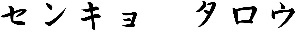 氏名は必ず自分で記載（自筆）してください生年月日昭和●●年●月●●日１ 請求者氏名（署名）氏名（署名）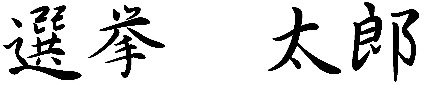 氏名は必ず自分で記載（自筆）してください生年月日昭和●●年●月●●日１ 請求者住所住所〒 ８７０ － 　８５０１　　　 大分県大分市大手町３丁目１番１号　●●マンション●●号室〒 ８７０ － 　８５０１　　　 大分県大分市大手町３丁目１番１号　●●マンション●●号室〒 ８７０ － 　８５０１　　　 大分県大分市大手町３丁目１番１号　●●マンション●●号室〒 ８７０ － 　８５０１　　　 大分県大分市大手町３丁目１番１号　●●マンション●●号室１ 請求者連絡先電話番号　　　　０９０　　　（　　　１２３４　　　）　　　●●●●　　　　０９０　　　（　　　１２３４　　　）　　　●●●●　　　　０９０　　　（　　　１２３４　　　）　　　●●●●　　　　０９０　　　（　　　１２３４　　　）　　　●●●●１ 請求者連絡先メールアドレス　　　　ａｂｃ１２３ ＠ ｓａｍｐｌｅ.ｘｘ.ｊｐ　　　　ａｂｃ１２３ ＠ ｓａｍｐｌｅ.ｘｘ.ｊｐ　　　　ａｂｃ１２３ ＠ ｓａｍｐｌｅ.ｘｘ.ｊｐ　　　　ａｂｃ１２３ ＠ ｓａｍｐｌｅ.ｘｘ.ｊｐ２ 現在する場所（投票用紙等送付先）２ 現在する場所（投票用紙等送付先）２ 現在する場所（投票用紙等送付先）□ 住所と同じ☑ 住所以外（以下に記載）〒 ８７０ － ●●●●大分県●●市●●町●丁目●番●号　●●ホテル□ 住所と同じ☑ 住所以外（以下に記載）〒 ８７０ － ●●●●大分県●●市●●町●丁目●番●号　●●ホテル□ 住所と同じ☑ 住所以外（以下に記載）〒 ８７０ － ●●●●大分県●●市●●町●丁目●番●号　●●ホテル□ 住所と同じ☑ 住所以外（以下に記載）〒 ８７０ － ●●●●大分県●●市●●町●丁目●番●号　●●ホテル３ 提示（同封）
する文書外出自粛要請又は隔離・停留の措置に係る書面の提示をすることができない特別の事情がある場合の申出３ 提示（同封）
する文書外出自粛要請又は隔離・停留の措置に係る書面の提示をすることができない特別の事情がある場合の申出３ 提示（同封）
する文書外出自粛要請又は隔離・停留の措置に係る書面の提示をすることができない特別の事情がある場合の申出(1) 外出自粛要請又は隔離・停留の措置に係る書面（次の①～③のいずれかに☑）□ ① 感染症法による外出自粛要請に係る書面□ ② 検疫法による外出自粛要請又は隔離・停留の措置に係る書面☑ ③ 上記の書面の提示（同封）をすることができない旨申し出ます。
（次の(a)及び(b)を記入）(a)理由 ☑ 外出自粛要請又は隔離・停留の措置を受けたが、書面を交付されていないため　　　　□ 交付された書面を紛失したため　　　　□ その他（　　　　　　　　　　　　　　　　　　　　　　）(b)保健所又は検疫所の名称（　　大分市保健所　　　　　　　　　　）(2) その他の文書（該当する場合のみ☑）□ 在外選挙人証（在外選挙人名簿に登録されている選挙人の場合）□ 選挙人名簿登録証明書（選挙人名簿登録証明書の交付を受けている船員の場合）□ 南極選挙人証（南極選挙人証の交付を受けている選挙人の場合）(1) 外出自粛要請又は隔離・停留の措置に係る書面（次の①～③のいずれかに☑）□ ① 感染症法による外出自粛要請に係る書面□ ② 検疫法による外出自粛要請又は隔離・停留の措置に係る書面☑ ③ 上記の書面の提示（同封）をすることができない旨申し出ます。
（次の(a)及び(b)を記入）(a)理由 ☑ 外出自粛要請又は隔離・停留の措置を受けたが、書面を交付されていないため　　　　□ 交付された書面を紛失したため　　　　□ その他（　　　　　　　　　　　　　　　　　　　　　　）(b)保健所又は検疫所の名称（　　大分市保健所　　　　　　　　　　）(2) その他の文書（該当する場合のみ☑）□ 在外選挙人証（在外選挙人名簿に登録されている選挙人の場合）□ 選挙人名簿登録証明書（選挙人名簿登録証明書の交付を受けている船員の場合）□ 南極選挙人証（南極選挙人証の交付を受けている選挙人の場合）(1) 外出自粛要請又は隔離・停留の措置に係る書面（次の①～③のいずれかに☑）□ ① 感染症法による外出自粛要請に係る書面□ ② 検疫法による外出自粛要請又は隔離・停留の措置に係る書面☑ ③ 上記の書面の提示（同封）をすることができない旨申し出ます。
（次の(a)及び(b)を記入）(a)理由 ☑ 外出自粛要請又は隔離・停留の措置を受けたが、書面を交付されていないため　　　　□ 交付された書面を紛失したため　　　　□ その他（　　　　　　　　　　　　　　　　　　　　　　）(b)保健所又は検疫所の名称（　　大分市保健所　　　　　　　　　　）(2) その他の文書（該当する場合のみ☑）□ 在外選挙人証（在外選挙人名簿に登録されている選挙人の場合）□ 選挙人名簿登録証明書（選挙人名簿登録証明書の交付を受けている船員の場合）□ 南極選挙人証（南極選挙人証の交付を受けている選挙人の場合）(1) 外出自粛要請又は隔離・停留の措置に係る書面（次の①～③のいずれかに☑）□ ① 感染症法による外出自粛要請に係る書面□ ② 検疫法による外出自粛要請又は隔離・停留の措置に係る書面☑ ③ 上記の書面の提示（同封）をすることができない旨申し出ます。
（次の(a)及び(b)を記入）(a)理由 ☑ 外出自粛要請又は隔離・停留の措置を受けたが、書面を交付されていないため　　　　□ 交付された書面を紛失したため　　　　□ その他（　　　　　　　　　　　　　　　　　　　　　　）(b)保健所又は検疫所の名称（　　大分市保健所　　　　　　　　　　）(2) その他の文書（該当する場合のみ☑）□ 在外選挙人証（在外選挙人名簿に登録されている選挙人の場合）□ 選挙人名簿登録証明書（選挙人名簿登録証明書の交付を受けている船員の場合）□ 南極選挙人証（南極選挙人証の交付を受けている選挙人の場合）